安吉县财政局文件安财采监〔2022〕373号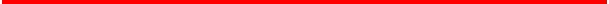 关于公布2023-2024年度公务用车维修和保养服务政府采购项目有关事项的通知开发区、各乡镇（街道）、县级机关各部门：为加强公车管理，规范采购行为，根据《中华人民共和国政府采购法》、《政府采购框架协议采购方式管理暂行办法》（财政部令第110号）的相关规定，安吉县公共资源交易中心对2023-2024年度我县各行政机关、事业单位、社会团体公务用车维修和保养服务公开征集，现将有关事项通知如下：一、适用范围本次框架协议采购分为标项一：特种改装车辆；标项二：非特种改装车辆（根据车控系统中分类）。新添置车辆在质保维保期内的，允许在厂家指定网点进行维保，可以不在此次框架协议维保供应商名单内选择。二、中标单位三、定点采购的有效期自2023年1月1日至2024年12月31日四、框架协议结算方式本项目采用采购单位直接指定方式确定供应商在政采云框架协议模块内下单（采购单位如需竞价请按自身内控要求执行）。维修费用的组成，维修费用=材料费+工时费。材料费分为常规维保材料费及其他材料费，常规维保材料费详见各供应商相关报价，结算时按表内报价结算。其他材料费按供应商进货价格结合承诺上浮进行结算（实际结算=进价×（1+承诺上浮率））；工时费=工时费单价×工时数；常规维保工时数定额参考《浙江省汽车维修行业工时定额和收费标准》执行。（具体详见附表1《常规维保工时定额》）五、维修费的结算采购单位确定服务供应商后，供应商应服从采购单位安排，根据采购单位要求派专人对接并开展服务事项，由供应商出具车辆维保清单并予以报价，采购人确认无误后与其签订采购合同，合同签订后 7 个工作日内向供应商支付合同总价的40%的预付款；服务完成采购人验收通过后3日内，采购单位向中标供应商支付剩余项目款。本项目常规维保材料价格及非常规维保材料上浮率详见安吉县公共资源交易中心网站附件：http://ggzy.anji.gov.cn/jyxx/003002/003002007/003002007005/20221124/d950446a-a7a1-4886-bfab-56253ebec983.html六、其他事项公务用车定点维修采购工作中有疑问请及时与县财政局或安吉县公共资源交易中心联系，联系电话：0572-5807951、0572-5129120。附件：常规维保工时定额安吉县财政局2022年12月7日附件1常规维保工时定额安吉县财政局办公室              2022年12月7日印发标项一（特种改装车辆）标项一（特种改装车辆）标项一（特种改装车辆）标项一（特种改装车辆）标项一（特种改装车辆）标项一（特种改装车辆）序号单位工时费单价（元/工时）其他材料费上浮率（%）联系人联系方式1安吉威胜汽车修配厂2.55龚玉章137572857782安吉圣昌汽车维修服务部318魏圣庭135672780663安吉华众汽车修理有限公司4.219.5张业勋138572607084安吉名将汽车维护服务部4.519李云朝137570728005安吉金亿汽车修配厂4.515林志良133057293486安吉县海运汽车修配厂510周  超135879182667安吉递铺亨硕汽车修理厂55李茂春137542397988安吉交运汽车维修有限公司5.810潘建华187672605909浙江安吉长运汽车运输有限公司610郑学军13819266395标项二（非特种改装车辆）标项二（非特种改装车辆）标项二（非特种改装车辆）标项二（非特种改装车辆）标项二（非特种改装车辆）标项二（非特种改装车辆）序号单位工时费单价（元/工时）其他材料费上浮率（%）联系人联系方式1安吉圣昌汽车维修服务部218魏圣庭135672780662安吉威胜汽车修配厂2.55龚玉章137572857783安吉县安达汽车修配厂3.510凌卫忠182572703604安吉名将汽车维护服务部3.819李云朝137570728005安吉博派汽车维修服务有限公司43.5蔡苏苏152611643606安吉恒通汽车销售服务有限公司410高中强139058203187安吉华众汽车修理有限公司4.219.5张业勋138572607088安吉金亿汽车修配厂4.515林志良133057293489安吉诚博汽车修理厂55储诚佰1305893839810安吉县海运汽车修配厂510周  超1358791826611安吉机冠汽车修配厂5.63魏福生1356727222912安吉交运汽车维修有限公司5.810潘建华1876726059013浙江安吉长运汽车运输有限公司610张成斌13867289643序号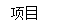 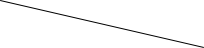 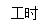 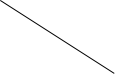 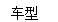 轿               车（L）轿               车（L）轿               车（L）轿               车（L）轿               车（L）轿               车（L）备注序号微型普通型中级中级中高级高级备注序号L<11<L<1.51.5<L<22<L<2.52.5<L<4.0L>4.0备注一二级维护工时合计1151261381451701851发动机附离合器总工时2022242530332底盘总工时394450526270(1)前桥及转向机构（含车轮制动器）182022232830(2)变速器附传动轴56881014(3)后桥、制动系（含手制动）1618202124263车身、车架、座椅566710104电系151820222630电喷装置车型工时另增加不超过50%5轮胎666788不含轮胎动平衡工时6整车检验303032323434(1)维护前诊断检测151515151515(2)过程检验66881010(3)竣工检验、调试999999二一级维护工时合计121414141516三走合维护工时合计161820202224常规维保内容定额按上表执行。工时定额可上下30%浮动。常规维保内容定额按上表执行。工时定额可上下30%浮动。常规维保内容定额按上表执行。工时定额可上下30%浮动。常规维保内容定额按上表执行。工时定额可上下30%浮动。常规维保内容定额按上表执行。工时定额可上下30%浮动。常规维保内容定额按上表执行。工时定额可上下30%浮动。常规维保内容定额按上表执行。工时定额可上下30%浮动。常规维保内容定额按上表执行。工时定额可上下30%浮动。常规维保内容定额按上表执行。工时定额可上下30%浮动。序号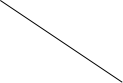 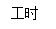 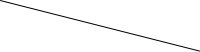 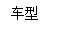 货   车（t）货   车（t）货   车（t）货   车（t）货   车（t）货   车（t）货   车（t）货   车（t）货   车（t）货   车（t）序号微型车汽油车汽油车汽油车柴油车柴油车柴油车柴油车柴油车柴油车序号1及以下3.5及以下4<t<56及以上3.5及以下4<t<56<t<89<t<1213<t<1515以上一二级维护工时合计1051201271581211281581771842071发动机附离合器总工时182225322326333838442底盘总工时38444663444663737891(1)前桥及转向机构（含车轮制动器）17202128202128323440(2)变速器附传动轴6669669111214(3)后桥、制动系（含手制动）151819261819263032373车身、车架、座椅46696691111134电系91010111010111111115轮胎68898881010126整车检验30303234303234343636(1)维护前诊断检测15151515151515151515(2)过程检验668106810101212(3)竣工检验、调试9999999999二一级维护工时合计11121417121415192124三走合维护工时合计16202226202224252830常规维保内容定额按上表执行。工时定额可上下30%浮动。常规维保内容定额按上表执行。工时定额可上下30%浮动。常规维保内容定额按上表执行。工时定额可上下30%浮动。常规维保内容定额按上表执行。工时定额可上下30%浮动。常规维保内容定额按上表执行。工时定额可上下30%浮动。常规维保内容定额按上表执行。工时定额可上下30%浮动。常规维保内容定额按上表执行。工时定额可上下30%浮动。常规维保内容定额按上表执行。工时定额可上下30%浮动。常规维保内容定额按上表执行。工时定额可上下30%浮动。常规维保内容定额按上表执行。工时定额可上下30%浮动。常规维保内容定额按上表执行。工时定额可上下30%浮动。常规维保内容定额按上表执行。工时定额可上下30%浮动。